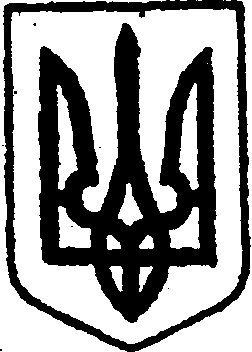 КИЇВСЬКА ОБЛАСТЬТЕТІЇВСЬКА МІСЬКА РАДАVІІІ СКЛИКАННЯДРУГА  СЕСІЯР І Ш Е Н Н Я    26.01.2021 р.                                                                            №  84 - 02-VIIІПро затвердження заступника  Тетіївськогоміського голови  з гуманітарних питань      Керуючись статтями 26 та 42 Закону України «Про місцеве самоврядування в Україні», відповідно до статті 10 Закону України «Про службу в органах місцевого самоврядування», Тетіївська міська радаВ И Р І Ш И Л А:1. Затвердити  Дячук Надію Анатоліївну заступником Тетіївського міського голови з гуманітарних питань. 2. Призначити в.о. заступника міського голови з гуманітарних питань Погорілу     Ірину Володимирівну до моменту вступу на цю посаду Дячук  Надії      Анатоліївни.           Міський голова                                                    Богдан  БАЛАГУРА      